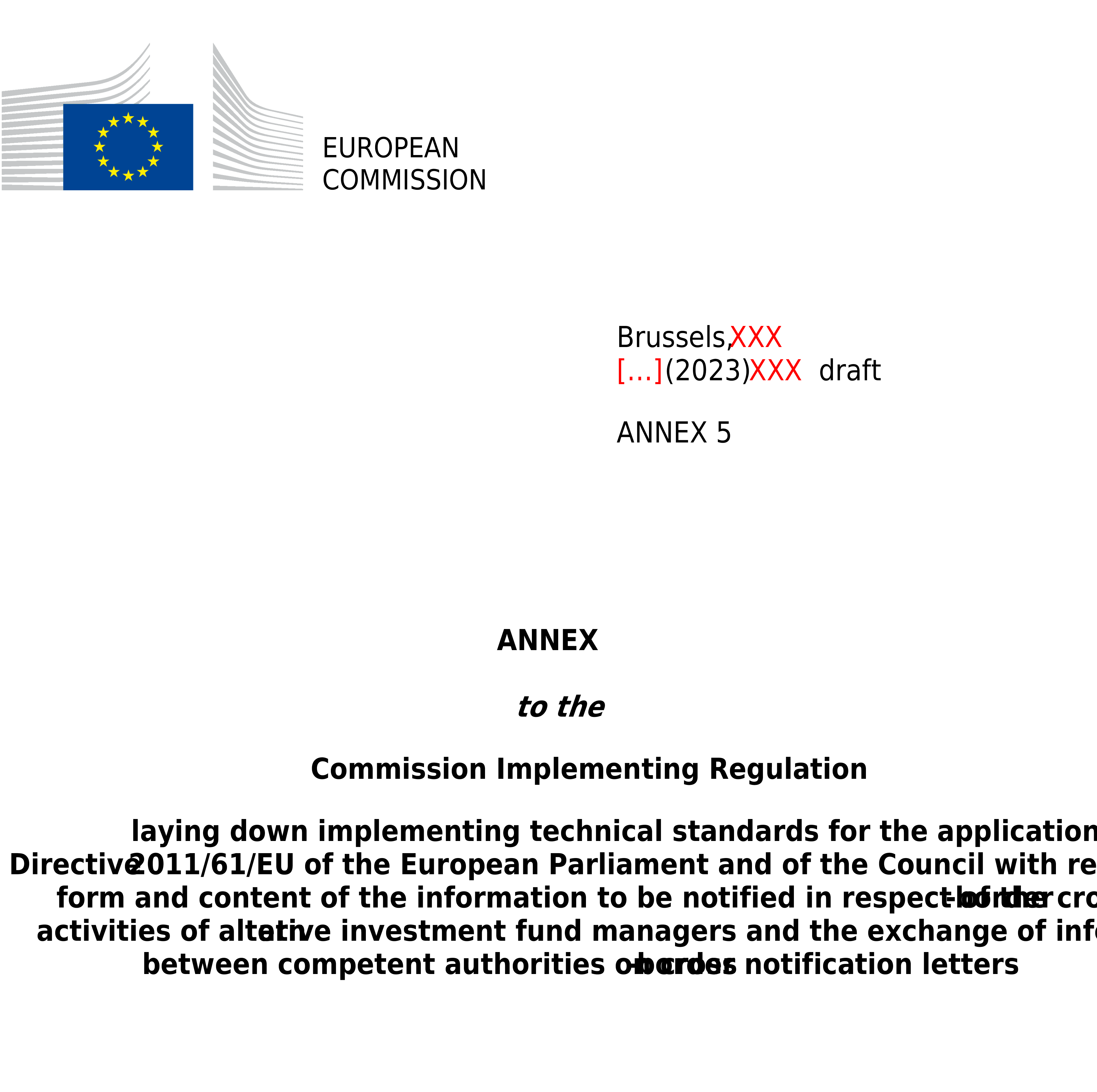 ANNEX VModel notification letter regarding persons responsible for a branch to be submitted by EU AIFM to the competent authority of its home Member State intending to establish a branch in other Member States under Article 33(3), letter (c), of Directive 2011/61/EUNOTIFICATION LETTER NOTIFICATION OF PERSONS RESPONSIBLE FOR A BRANCH RELATED TO THE INTENTION OF AN AIFM TO ESTABLISH A BRANCH IN A MEMBER STATE OTHER THAN ITS HOME MEMBER STATE IN ACCORDANCE WITH ARTICLE 33, PARAGRAPH (3), LETTER (C), OF DIRECTIVE 2011/61/EU.IN ______________________________________	(the host Member State)Are you notifying amendments to information already provided in an initial notification? Yes    No In case the answer to this question is ‘Yes’, please highlight below the updated information compared to the previous notification.NOTIFICATION OF A PERSON RESPONSIBLE FOR:	The management of the branch	The termination of the operations of the branchIdentification of the AIFMIdentification of the AIFMAIFMAIFM LEINational identification code of the AIFM (where available)AIFM’s home Member StateAddress and, where different from address, registered office/domicileIdentification of the branchIdentification of the branchName of the branchHome State national identification code of the branch (where available)Host State national identification code of the branch (where available)Address and, where different from address, registered office/domicileIdentification of notified person and contact details Identification of notified person and contact details Surname First name Position or function performedStart date for this positionEnd date for this position (where relevant)Telephone numberEmail addressAdditional remarksAdditional remarksAdditional remarks, where indicated (e.g. former name in case of name changes, position changes etc.)DateSignature of notified personDateName and capacity of the signatory for the AIFM / branchSignature